Works on catching while running. Focus on:Popping the hip backcatching the ballset feet and a good throw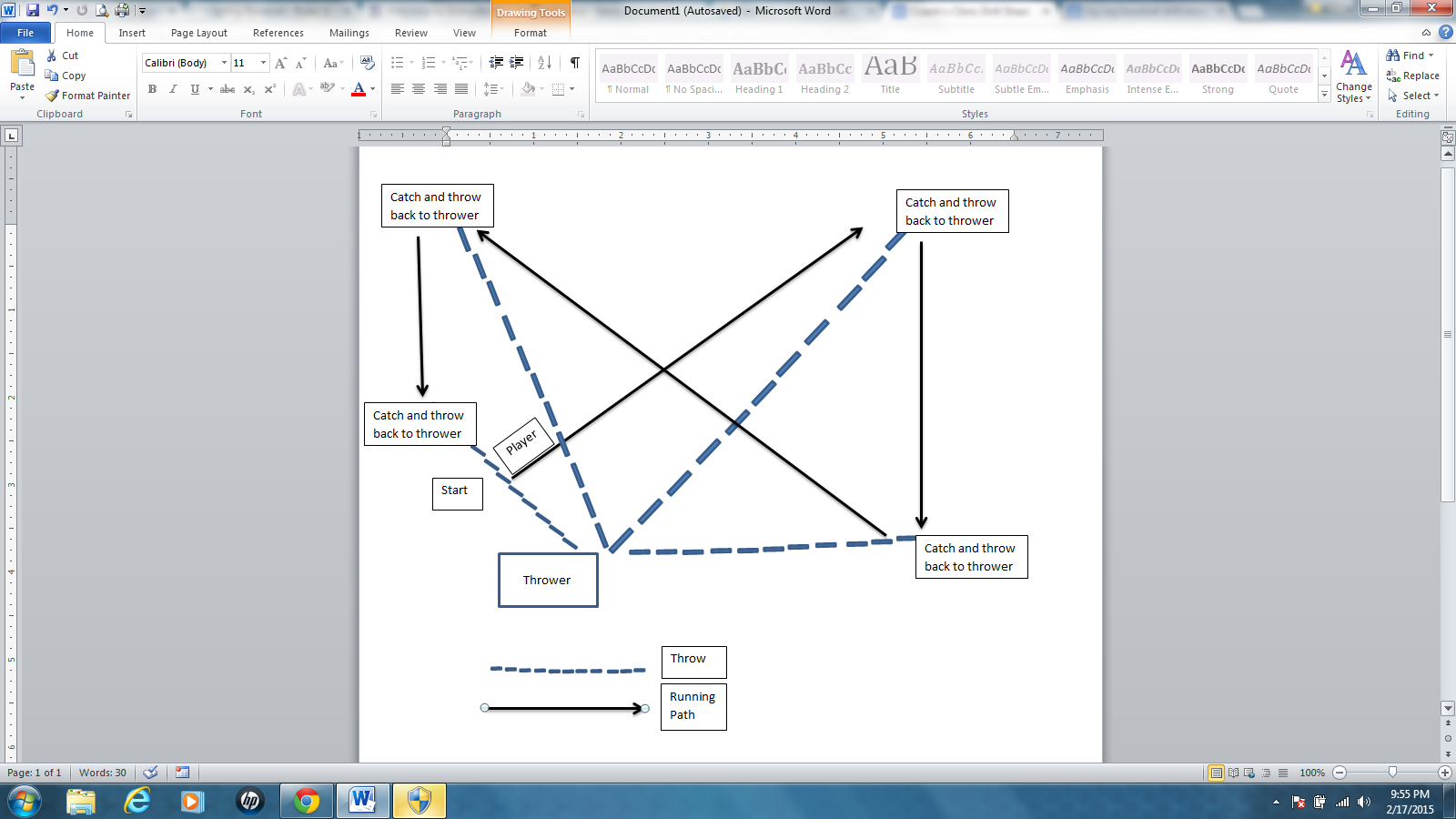 